Whitehorse City Council 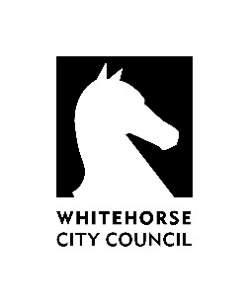 379-397 Whitehorse Road Nunawading 3131 Locked Bag 2 Nunawading DC Vic 3131 Phone  9262 6197    Fax: 9262 6506 immunisation@whitehorse.vic.gov.auMeningococcal B (Bexsero) Immunisation Meningococcal B (Bexsero) Immunisation I hereby declare that:I have read and understood the information attached to this consent slip and;  I agree and confirm that I wish to have myself or my child vaccinated against Bexsero.Office use only:	What is meningococcal?Meningococcal disease is caused by the bacterium Neiseria mengingitidis. There are 13 serogroups but the most common ones are A, B, C, W-135 and Y. Some people carry this bacterium in their nose and throat without showing disease symptoms and can therefore easily spread it to others through naso-pharynx secretions.Complications of Meningococcal diseaseMeningococcal infections can progress rapidly into serious illness such as septicaemia (blood infection) or meningitis (brain and spinal cord) or death. Mortality risk is 5-10%. One third of children and adolescents who survive have permanent side effects such as limb deformity, deafness, skin scarring or neurologic deficits.Federal Government ProgramCurrently the National Immunisation Program (NIP) provides free meningococcal ACWY vaccination for 1 year old children and 15 year old children in year 10 at school. Meningococcal B vaccination is free for some people with very high risk health conditions or are of Aboriginal or Torres Strait Islander origin.RecommendationsMeningococcal B vaccine is recommended for infants and children under 5 years of age. The Australian Immunisation Handbook strongly recommends Meningococcal B for children under 2 years of age and adolescents 15-19 years of age.Paracetamol InstructionsThere is an increased risk of fever with meningococcal B vaccines. Please administer paracetamol 20-30 minutes prior to meningococcal B administration. This should be followed by two further doses of paracetamol given six hours apart regardless of the child having a fever or not.Dose - as stipulated on paracetamol bottle. It is best to administer the vaccine in the morning to allow for the monitoring of fever during the day.For further information refer to the Better Health Channel https://www.betterhealth.vic.gov.au/Fees as at 01/07/2022     $129.00 per doseFor children commencing meningococcal B under 1 year of age they may begin as young as 6 weeks of age, two doses, two months apart with a booster dose after 1 year of age.For children commencing Meningococcal B after 1 year of age, two doses are required at least two months apart.Payment OptionsFor payment options please go to:https://www.whitehorse.vic.gov.au/living-working/people-families/immunisation/types-immunisation For more information or to make a booking please contactthe Environmental Health Unit on 9262 6197 Details of person to be vaccinatedDetails of person to be vaccinatedDetails of person to be vaccinatedDetails of person to be vaccinatedDetails of person to be vaccinatedDetails of person to be vaccinatedDetails of person to be vaccinatedDetails of person to be vaccinatedDetails of person to be vaccinatedDetails of person to be vaccinatedDetails of person to be vaccinatedDetails of person to be vaccinatedDetails of person to be vaccinatedImmunisation NoImmunisation NoImmunisation NoMedicare NumberAs shown on cardReference number Next to nameReference number Next to nameReference number Next to nameReference number Next to nameFirst NameSurname:Surname:Surname:Surname:Surname:Surname:Surname:Date of BirthMandatory Medicare RequirementGender:Mandatory Medicare RequirementGender:Mandatory Medicare RequirementGender:Mandatory Medicare RequirementGender:Mandatory Medicare RequirementGender:Mandatory Medicare RequirementGender:Mandatory Medicare RequirementGender:Mandatory Medicare RequirementMale                  Female	Male                  Female	Male                  Female	Male                  Female	AddressSuburbPostcodePostcodePostcodeName:Parent/Guardians name if above is under 18 yearsPhone NoSignatureDateThe personal information requested on this form is collected for the management of immunisation in accordance with the Public Health and Wellbeing Act.  Your personal information will be included on the Australian Immunisation Register but will not be disclosed to any other party unless required by law.  The information may also be used for the purpose of reminder letters or to ascertain your satisfaction with our services.  You may access this information by contacting Council’s Environmental Health Unit on 9262 6197The personal information requested on this form is collected for the management of immunisation in accordance with the Public Health and Wellbeing Act.  Your personal information will be included on the Australian Immunisation Register but will not be disclosed to any other party unless required by law.  The information may also be used for the purpose of reminder letters or to ascertain your satisfaction with our services.  You may access this information by contacting Council’s Environmental Health Unit on 9262 6197The personal information requested on this form is collected for the management of immunisation in accordance with the Public Health and Wellbeing Act.  Your personal information will be included on the Australian Immunisation Register but will not be disclosed to any other party unless required by law.  The information may also be used for the purpose of reminder letters or to ascertain your satisfaction with our services.  You may access this information by contacting Council’s Environmental Health Unit on 9262 6197The personal information requested on this form is collected for the management of immunisation in accordance with the Public Health and Wellbeing Act.  Your personal information will be included on the Australian Immunisation Register but will not be disclosed to any other party unless required by law.  The information may also be used for the purpose of reminder letters or to ascertain your satisfaction with our services.  You may access this information by contacting Council’s Environmental Health Unit on 9262 6197Payment at cashier  Account RC 435Receipt Number Amount Paid $Date Paid